БАШКОРТОСТАН  РЕСПУБЛИКАПЫ                                     СОВЕТ  СЕЛЬСКОГО  ПОСЕЛЕНИЯШИШМЭ РАЙОНЫ                                                                                    ЕРЕМЕЕВСКИЙ СЕЛЬСОВЕТ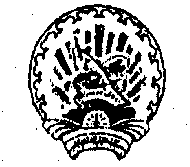 МУНИЦИПАПАЛЬ  РАЙОНЫНЫН                                                   МУНИЦИПАЛЬНОГО РАЙОНА            ЙЭРМИ АУЫЛ СОВЕТЫ                                                                                ЧИШМИНСКИЙ РАЙОНАУЫЛ  БИЛЭМЭПЕ  СОВЕТЫ                                                          РЕСПУБЛИКИ БАШКОРТОСТАН452170,ЙЭРМИ АУЫЛЫ,УЗЭК УРАМ,18                         452170, С.ЕРЕМЕЕВО, УЛ.ЦЕНТРАЛЬНАЯ,18       			                                                                                                КАРАР                                                     № 47                                   РЕШЕНИЕ«27» февраль 2012й.                                                                           «27» февраля 2012г.« О деятельности  сельского поселения Еремеевский сельсовет  за 2011год и о  задачах на 2012год»Заслушав  и обсудив  доклад  главы  сельского поселения  Еремеевский  сельсоветСОВЕТ  СЕЛЬСКОГО ПОСЕЛЕНИЯ  РЕШИЛ:Работу администрации  сельского поселения  Еремеевский  сельсовет  на 2011 год признать удовлетворительной.Медицинским  работникам улучшить лечебно-профилактическую работу  среди населения, обратить внимание на инвалидов, участников ВОВ и престарелых. Вести  борьбу за чистоту населенных  пунктов, повысить  санитарно-просветительную работу на местах.Коллективам  школ принять все необходимые  меры  для улучшения  учебно-воспитательной  работы среди учащихся , активизировать работу с родителями  и трудными детьми.Директорам СДК, худ.руководителям, библиотекарям развернуть активную работу,  разнообразить формы  организации активного отдыха жителей поселения.Администрации сельского поселения активизировать работу общественных  комиссии, усилить борьбу против пьянства, преступности, проводить целенаправленную работу по выполнению плана мероприятий по охране окружающей среды и по  благоустройству, санитарной очистке населенных  пунктов.Администрации сельского поселения усилить роль депутатов Совета в обеспечении комплексного развития  экономики и социально-культурной сферы на его территории, ускорение темпов роста и повышения эффективности общественного производства  и частной собственности.Администрации сельского поселения  усилить воздействие на формирование планов экономического и социального развития ООО»СХП «Закир-Чишмы», имея в виду более полное удовлетворение социальных  и бытовых  нужд трудовых коллективов и населения, обеспечение на этой основе условий для эффективной высокопроизводительной  работы.Администрации сельского поселения, депутатскому корпусу, руководителям организации, учреждений культуры, народного образования, здравоохранения в 2012 году повсеместно работать над повышением правовой, политической, экономической и экологической культуры населения.  Глава сельского поселения:                                                                  В.М.Карачурина